 1.                   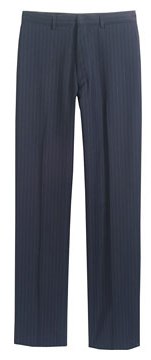 1. 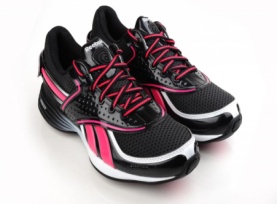 2.             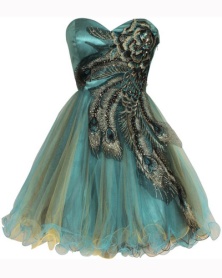 3. 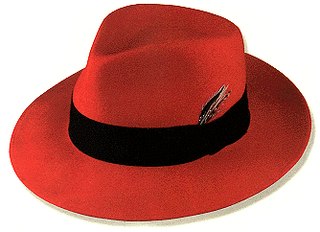 4.  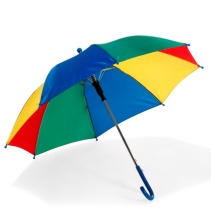 5.    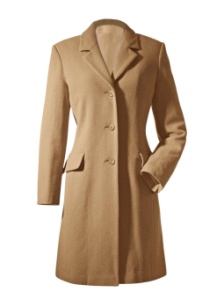 6.         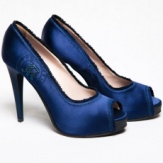  7. 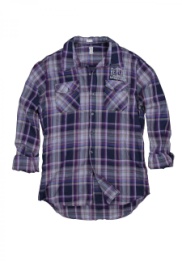 8.8.                8.    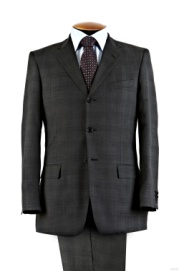 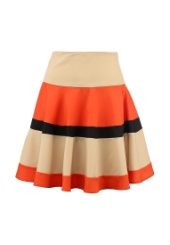 9. 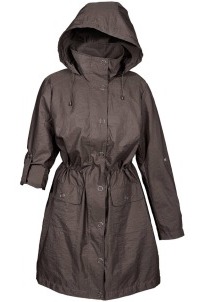 10. 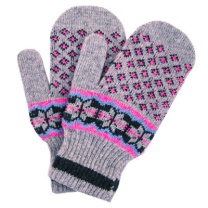 11. 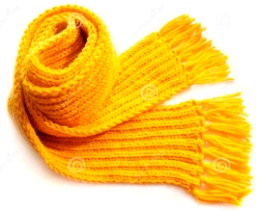 12. 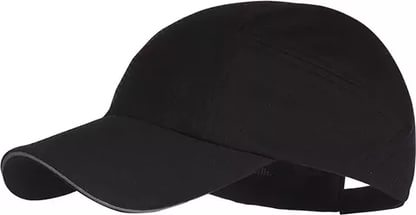 13. 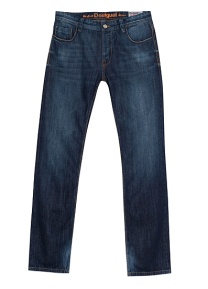 14. 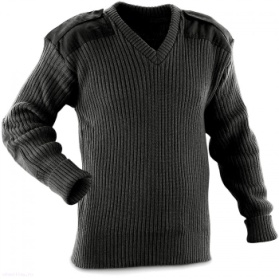              15. 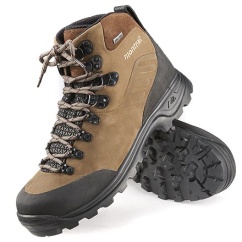               16. 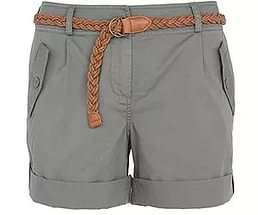 12345678910111213141516